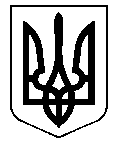 ТАЛЬНІВСЬКА РАЙОННА РАДАЧеркаської областіVІ скликанняР І Ш Е Н Н Я Від 21.08.2012 №  15-18                                                                                             м.ТальнеПро  депутатський  запитРотаєнка В.М..Відповідно до пункту 9 частини 1 статті 43, статті 59 Закону України «Про місцеве самоврядування в Україні»,  статей 21, 22 Закону України «Про статус депутатів місцевих рад», розглянувши депутатський запит депутата районної ради Ротаєнка Володимира Мусійовича, районна рада ВИРІШИЛА:Підтримати депутатський запит Ротаєнка В.М. (додається).Направити депутатський запит для розгляду  голові Тальнівської районної державної адміністрації.3.	 Райдержадміністрації про наслідки розгляду депутатського запиту проінформувати районну раду та депутата. 4.Контроль за виконанням рішення покласти на постійну комісію районної ради з питань регламенту, депутатської діяльності та етики. Заступник голови районної ради                                               В.С.Глухенький